NOM:									DATA:ESCRIU ELS NOMS DELS PLANETES: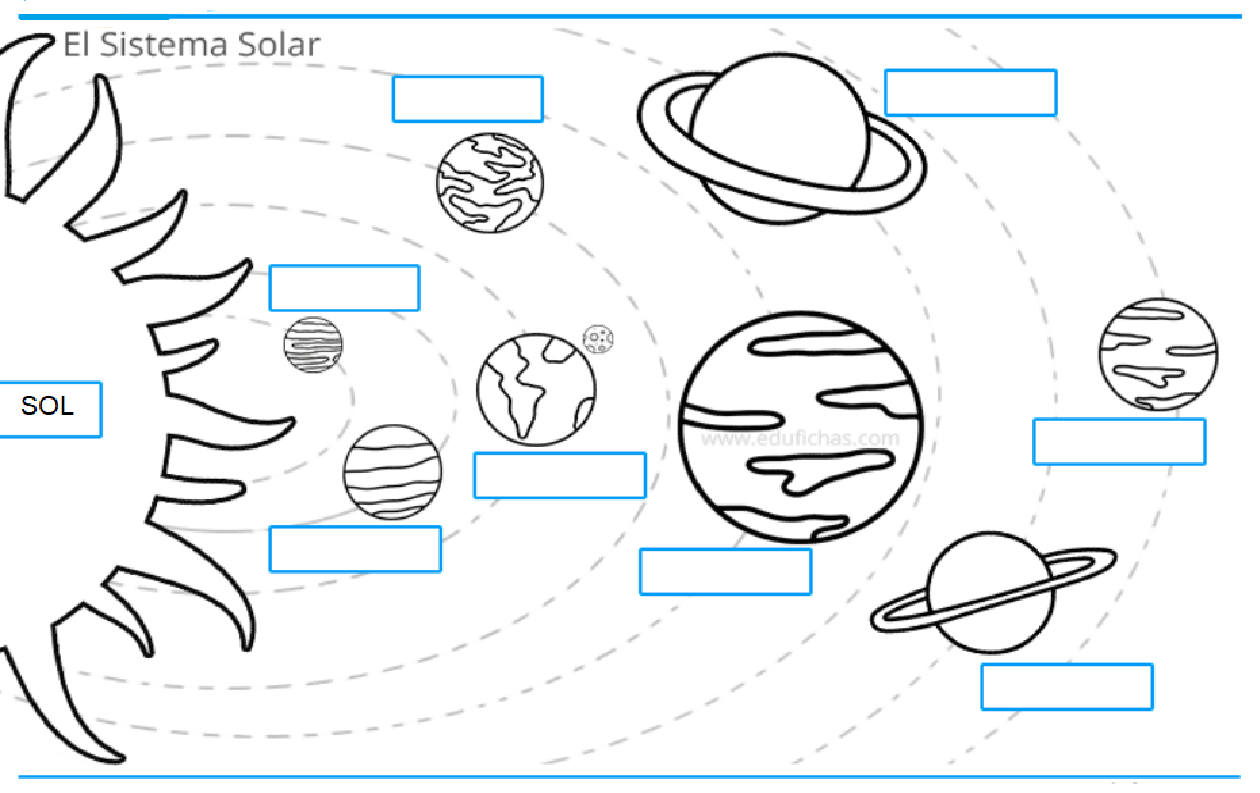 